逆向设计：让语文教学在“破”中求“立”——对如何解决统编教材使用中衔接问题的思考与刍议淮安市实验小学  李皖怡【摘 要】统编教材投入使用近一年以来，一线师生普遍遇到“内容断片”“能力断层”“素养断裂”等诸多问题。本文通过近一年的实践、研究和反思，大胆地提出“逆向设计”这一教学策略，通过打破学习框架，设立学习支点，在逆向建构和循环推进中完善知识体系，提升语文素养。这既是当下统编教材亟待解决的问题也是语文教学的价值旨归。【关键词】 断层； 逆向设计；语文素养；统编教材从一节失败的公开课谈起在一个大型教研活动的现场，一位年轻老师执教统编版四年级下册《小英雄雨来》一课（课文约3300个字），上课伊始，老师让全班学生自由朗读课文，5分钟后，老师问：读完了吗？学生说没有，老师微笑着表示可以继续。10分钟后，老师问读完了吗？学生说没有，老师着急地说：那继续吧，速度要快一点。15分钟后，学生还没读完，老师急得满头大汗，尴尬地说：没读完的同学课后再读，现在我们开始交流……最后，这节课草草收场，只完成了三分之一的教学任务。听完课后，发人深省。很明显，这位老师不了解统编教材的要求，更不了解这个班学生的学习能力和现状，仍然按照固有的方式进行教学，出现问题是必然的。但在这问题的背后，我们不禁思考：为什么统编教材投入使用将近一年的时间，还会出现这样的问题？面对部分教师和学生同时断层的情况，我们应该如何解决？接下来笔者就以统编版四年级下册第六单元课文教学为例，谈谈对如何解决统编教材断层问题的思考与建议。一、问题盘点：统编教材使用中的现实囧境1.内容断片——缺少对语文教材的连续感知与把握统编教材从2019年秋季正式全面投入使用，与之前的苏教版教材相比，这套教材在编写理念、教材内容、体例结构等方面，有较大的变化。例如：衔接四年级需补认的生字就达到574个，文言文、综合性学习、阅读策略等很多内容在原来的苏教版教材中都是0，很多课文和古诗词学生都没有学过等。这对于师生来说是一个断点，给教和学都带来了很大的困难。如：在教学统编教材四年级下册第六单元《小英雄雨来》一课时，因为学生之前没有学习过三年级的“预测”策略单元和“长文”学习，学生几乎没有办法在规定的课时内完成这篇课文的阅读和学习，也不能完全掌握本单元的人文主题和语文要素。教材的变换让学生缺少对文本的连续感知和把握，势必会带来认知的盲点和学习的困难，这对于刚接触统编教材的四到六年级学生来说无疑是一场学习革命，需要教师智慧地转换和巧妙地设计。2.能力断层——缺少对语文要素的循序建构与发展“语文要素”的提出是统编小学语文教材的一大特色。从编者意图来看，提炼编排语文要素，旨在将促进语文学生素养发展的各种基本因素（包括基本的语文知识、必须的语文能力、适当的学习策略、必要的学习习惯等），分成一个个比较具体的训练点，有层次有序列地安排到教材的各个单元中，让教材真正承担起帮助学生循序渐进地学习语言文字运用的任务。如：四年级下册第六单元要落实和达到的语文要素是：1.学习怎样把握成文章的主要内容。2.按一定顺序把事情的过程写清楚。这个单元的三篇文章：《小英雄雨来》《我们家的男子汉》和《芦花鞋》都是长文章。为了帮助学生达到把握长文章的主要内容并能按一定顺序把事情的过程写清楚这个语文素养，在这之前，统编教材在三年级上册安排了“预测单元”，在三年级下册安排了“抓住关键的语句概括文章内容”，在四年级上册安排了“了解故事的起因、经过和结果，学会把握文章的主要内容”“抓住关键词句，初步体会文章的思想感情”等语文要素进行辅助。这是一个循序渐进的过程，必须要求学生一步一步地学习和积累才能达到，但对于今年刚接触统编教材的四年级学生来说就出现了语文要素的断层，因为缺少对语文要素的循序建构与发展，因此在学习《小英雄雨来》这篇长文章的的时候就很难在短时间内把握文章的主要内容，也很难厘清文章的顺序。素养断裂——缺少对语文素养的自然转化与提升统编教材采用“双线组元”单元结构形式，所谓“双线”即人文主题和语文要素两条线。这是新教材的一大亮点，也是一大创新，它改变了纯粹的文选型为综合型模式，每个单元的课文与课文、课文与口语交际（写话、写作）、课文与语文园地之间有“人文主题”和“语文要素”关联着，必将有效地促进学生语文素养的全面提升。然而在教学中，由于传统的惯性导致很多教师仍按照教材的编排顺序独立地、零散地教学，这样就会不知不觉地偏离了语文素养的目标，使语文素养不有自然有效地得到转化和提升。例如：在教学统编版四年级下册第六单元课文时，教师应该在教学第一篇课文《小英雄雨来》的时候指导学生把握长文章的方法，在第二篇自读课文《我们家的男子汉》中运用其方法，并指导其他把握长文章的方法，在最后一篇自读课文《芦花鞋》中运用前两篇课文学到的方法自主学习，最后再《语文园地》中进行交流、总结和提炼，这样才能有效地促使学生语文素养的螺旋上升。但由于惯性教学思维，很很多老师先教完《小英雄雨来》，然后同样的方法教学《我们家的男子汉》和《芦花鞋》以及《语文园地》等，每篇课文都是割裂的，学生的学习方式也是孤立的，四者之间是断开的，这样势必会导致学生语文素养的割裂。以上问题，是统编教材使用近一年以来，一线师生所普遍遇到的问题，那么如何有效地解决这样的断层问题呢？笔者通过近一年的研究、实践和反思，大胆地提出“逆向设计”这一教学策略，希望能帮助一线教师打开思路，找到方向。二、内涵解读：以逆向设计突破断层障碍的意义诠释（一）逆向设计的基本内涵何为逆向设计？逆向教学设计这一说法最早是由威金斯和麦克泰在《通过设计促进理解》一书提出的，它的原意是先确定目标，然后根据目标再来设计过程的一种教学设计。在实践过程中笔者根据当下统编教材的教学需要传承并创新了这一设计方式，具体是指从教学要求和学生发展现状出发，先找到教材的关键处和学生的疑难点以及学习断点来设定目标，然后考虑用什么办法来证明学生确实掌握了学习目标，最后贴近学生的经验，设计能达到目标的教学过程。这样的教学设计从逻辑和思维习惯的角度来说是逆向的、非线性的，但在设计原则上是符合儿童学习规律的，且有助于突破当下统编教材出现的断层问题，帮助学生深入持久的理解和拾级而上。（二）逆向设计的基本过程传统的教学设计，教师首先关注的是书本内容，往往根据书本的内容来组织安排教学活动。而“逆向设计”恰恰相反，它的关注点是学生，以学生的能力、需要来逆推教学过程。这样的设计更符合学生的发展规律，能有效突破断层带来的学习障碍。逆向设计整个过程一般分为三个阶段：第一步：明确目标——打开“动力源”。在教学之前首先要明确学生应该知道什么，必须掌握什么，什么能做，什么内容值得去理解。例如：在教学统编版四年级下册第六单元《小英雄雨来》一课时，首先要明确本课学生需要掌握的内容是：①认知本课生字词。② 学会用“理清顺序”“抓住重点”“前后联系”“列小标题”等方法把握长文章的主要内容。③体会文中景色描写的作用，学习雨来热爱祖国、勇敢机智的品质。通过对目标的明确，打开学习本课的“动力源”，帮助教师找到教学的方向。第二步：确立评价——打破“障碍点”。在逆向教学设计中，教师不仅要明确学习目标，还需要确定可以判断学生是否达到预期学习结果的评价标准和依据。具体来说，就是教师怎样才能知道学生已经达到了预期目标。例如：在教学统编版四年级下册第六单元《小英雄雨来》一课时，我们设计的一系列连续的评价方式，来为学生的学习及时把脉。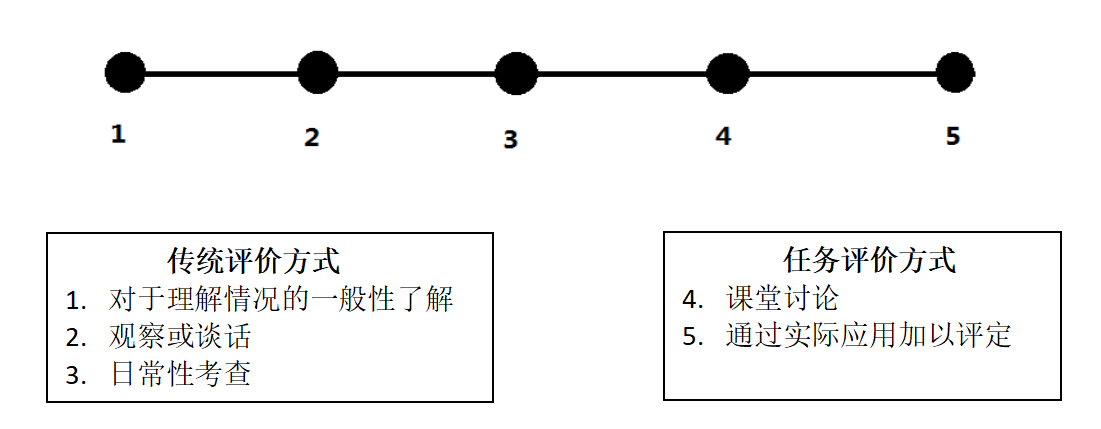 通过评价方式的确立能够及时了解学生的学习情况和发展动向，有效地打破学生与学习内容之间的“障碍点”，实现语文学习的正向发展。同时还能够帮助教师及时调整教学方案和教学活动，找到教学的“突破口”。第三步：设计活动——打通“生长线”。很多教师认为在教学之前首先应该安排教学活动，但在逆向设计中，这一阶段却被放在最后，也就是在明确了预期的学习目标和能证明学生实现目标的证据之后，才进行教学活动安排。这样的设计有助于教师根据预期的学习结果来合理地计划安排教学活动和学习体验，确保教学的有效性。如：统编版四年级下册第六单元《小英雄雨来》教学片断：师：同学们，上节课我们还通过列小标题的方法疏理了文章内容，这些内容你们都还能记得吗？生：老师出示图片，学生对应说小标题。（设计意图：指向评价，通过口头提问巩固并了解学生对“小标题”这一知识点的掌握情况，便于后面内容的学习。）师：看来同学们上节课学得特别扎实，通过这些故事小雨来给你留下什么印象呢？生：机智、勇敢、爱国……师：今天就让我们再次走进课文，去深入感受小雨来的英雄形象。这篇课文特别长，我们应该怎么学呢？你有好的建议吗？生1：可以抓住关键的地方重点学习，在简单学习其他地方。生2：可以通过小标题的学习就能很快了解课文内容。……（设计意图：逆向设计，根据学生已有的经验组织教学，能够帮助学生建立新旧知识之间的联系，在同化顺应的过程中形成新的图式。）（三）逆向设计的价值指归1.遵循儿童自身认知基质——实现知识建构与生命成长的有效过渡马克斯.范梅南曾经说过：“看待儿童就是看待一切可能性。”在逆向教学设计中，教师能够根据遵循每一位儿童的认知基质，以儿童已有的经验、能力设计教学内容，重组教学结构，引导儿童在自主发现，主动探究的基础上对新旧知识进行连接和建构，有效突破断层的壁垒，实现学习生命的拔节生长。2.打破传统课堂教学生态——实现能力补位与素养提升的自然超越叶澜教授曾说过：“课堂应是向未知方向挺进的旅程，随时都有可能发现意外的通道和美丽的风景，而不是一切都必须遵循固定线路而没有激情的行程。”逆向教学设计就是破除教材上有什么就教什么的思维定势，引导学生用联系的视角梳理新旧知识之间的关联，弄清知识的来龙去脉，并把新知识融入原有的知识体系之中，在同化和顺序中帮助儿童形成知识的完整结构，实现能力的补位，从而达到不教而长的理想境界。三、实践建构：以逆向设计助立语文素养的螺旋上升众所周知，统编教材中呈现的人文主题和语文要素的确为语文教学带来带来了新的思路和期待，但在教学实践中也出现了新的问题和挑战。因为教材中提出的语文要素都是概括性的、方向性的要点，不是具体的目标和方法描述，需要进行再一次解读，然后根据自己的理解和认识水平组织教学，然而由于大部分教师之前从来没有接触过统编教材，这就导致很多教师对同一个人文主题和语文要素确定的教学目标差异很多，甚至教的不是同一个教学内容，严重了影响教学的效果和偏离了教材的要求，导致语文教学走进高耗低效的怪圈。逆向教学设计法采用的是根据教学点和学生能力逆推的教学方式，能够贴着学生而走，引着学生去发现，循序渐进地达到教学目标。这样的教学有效地突破了统编教材断层的“壁垒”，实现不同版本教材之间以及学生认知发展的平稳过渡。（一）破——打破学习框架，在逆向建构中，完善知识体系1．打破目标框架：从变化中定位目标，凸显教学核心价值奥苏伯尔认为影响接受学习的关键因素是认知结构中起固定作用的观念的可利用性。在教学中起固定作用的观念就是教学目标。在以往的教学设计中，教学目标设定往往由教学内容和教学要求决定，如《我们家的男子汉》一课，很多教师将此课教学目标其中一项设定为：学会给每个部分换个标题。这样的目标就是完全根据统编教材四年级下册第六单元的要求来进行设定的，原则上是没有问题的。但事实上，这个目标对于刚接触统编教材的四年级学生来说还是有一定困难的，因为他们之前没有学习如何把握文章内容的方法，而这缺少的方法正是在三年级下册第四单元语文要素中提出的：“借助关键语句概括一段话的大意”。因为学习的断层，导致目标无法实现。在逆向教学设计中，第一步就是要打破常规的目标设定框架，要根据学生的学习变化来定位目标，如一位老师根据班级学生的实际情况，将这一目标定位为：从文中找出相关的内容替换小标题。从列小标题到替换小标题，看似差距不大，实则是从对学生的“创造性要求”降低到了“再现性要求”，不仅贴近学生的认知发展区，还补学了因断层而缺少的“借助关键语句概括一段话的大意”这一语文素养，真正凸显了教学核心价值。打破知识框架：从差异中重组内容，促进认知持续发展常见的语文知识学习大多是线性的：从字词句到段落篇、从时间发展到地点转化等等是有一定顺序的。这样的教学往往具有逻辑性，有利于学生的循序发展。但对于断层的学生来说，内容的断片导致了能力的断层和素养的断裂，对学习内容无法循序构建，这就需要逆向建构，根据学生的现实差异对教学内容进行重组，打通新旧知识的关联，实现认知持续发展。如：统编教学四年级下册第六单元《小英雄雨来》教学内容重组流程图3.打破方法框架：从缺失中选择策略，促使学习正向迁移从认知角度看，阅读教学过程就是正确选择方法、灵活运用方法，不断构建图式的过程。小学生的思维发展尚处在起步阶段，学习方法也处在形成和不断丰富的过程中。因此在教学中打破常规的、固有的方法框架，从缺失中选择有效的学习策略，不仅可以修补学习中的断层现象，丰富学习方法，更有助于培养学生发散性和创造性思维。嫁接。嫁接是指将以前缺失的学习方法利用现在的课文进行补学。如：缺失的三年级“预测单元”可以在四年级下册第六单元的教学中进行补学。例如在学习《芦花鞋》一课的时候，可以让学生进行预测：青铜把最后的十双鞋卖掉了吗？青铜会把最后一双芦花鞋卖给别人吗？当他赤脚走回家的时候，爸爸、妈妈、奶娘、葵花会是什么反应呢？通过引导学生结合课文题目、故事情节、人物性格以及自己的生活经验来进行猜测。（2）移植。移植是将学到的策略进行有效地运用在课外阅读中。统编教材实行精读、自读、课外阅读“三位一体”的阅读体例，教师可以通过有目的的阅读指导，在课外阅读实践中教给学生以前缺失的预测、提问、有目的的阅读等相关的方法，并通过读书交流、阅读分享等形式对所学方法进行检验，促使学习正向迁移。如：在教学《芦花鞋》一课后，可以指导学生阅读曹文轩的《青铜葵花》，在阅读中有效地运用预测来阅读，并在阅读过程中渗透提问、速读、有目的阅读等方法，通过故事会、课本剧等形式进行检验和迁移。4.打破过程框架：从终点处把握节奏，推进教学有效运行常规的教学过程一般是从内容出发    选择教学方法    实施教学评价达到教学目标。这样的教学过程更有助于教学内容的传授，但忽视学生的需要和发展特点。逆向教学设计恰恰相反以终点为起点：从儿童需要出发    制定适宜的目标    确立合适的评价    选择适当的方法    选择教学内容。这样的过程在形式和思维上是逆向的，但有利于在儿童正向成长和发展。如：统编教材四年级下册《小英雄雨来》教学过程：第一步：从儿童需要出发，制定适宜的目标。如目标三：学习雨来热爱祖国、勇敢机智的品质。师：同学们，课文都读过了，小雨来给你留下了什么样的印象？生：机智、勇敢、爱国……师：那这节课我们就去深入感受雨来的这些英雄形象。第二步：从目标出发，确立适合的评价。如，在教学《小英雄雨来》一课中，其中有一个目标是：体会文中景色描写的作用，学习雨来热爱祖国、勇敢机智的品质。根据这个目标，我们确立的评价方法：通过实际应用加以评定。即在学生学习以后进行创写，如果学生用够很好地运用景色描写来表现人物品质，说明这个目标就达成了。 第三步：从评价出发，选择适当的方法和内容。师：一切景语皆情语，看似没有用的环境描写其实对推动故事的发展和表达人物的感情有着非常重要的作用，同学们小雨来没有死，此时还乡河又会呈现出什么样的景色呢？你能帮着作者补写一段吗？生1：这时，还乡河又泛起了阵阵涟漪，哗哗地向下流去，好像在为这位小英雄欢呼，落日的余晖照在雨来身上，发出耀眼的光芒……生2：夕阳映在了河面上，虫子欢快地叫着，水面上好像盛开一朵又一朵的鸡冠花，这是英雄之花、胜利之花……（二）立——设立学习支点，在循环推进中，促进素养提升1．抛锚：在差异中探寻教学断点，促进同化奥苏伯尔认为：先于学习任务本身呈现一种引导性材料，它要比学习任务本身有较高的抽象、概括水平和综合水平，并能清晰地与认知结构中原有的观念和新的学习任务关联，给学习者已知的东西与需要的东西之间架设一道知识之桥，使他们更有效地学习新材料。这样的引导性材料，我们把他叫做“先行组织材料”，也叫做“锚”。在教学中，教师要能够从学习差异中找到连接新知和学生需要之间的锚，并且围绕卯组织进行教学，这样不仅能够促使学生应用已掌握知识的情境，更重要的是使用锚来补助学生发现新学习的必要。  如：在统编教材四年级下册《小英雄雨来》中教学中的“锚”：在《小英雄雨来》这篇课文的教学中，语言锚的设立是为了补学缺失的三年级的语文要素：学会复述故事。思维锚的设立是为了补学缺失的快速阅读方法；审美锚的设立可以帮助学生在感悟中提升审美能力；文化锚的设立是为了传承和发展中国优秀的革命传统。这些锚的设立是根据当下四年级学生断层的现状和发展的需要来设计的，能够很好地链接新旧知识，有效补学，并在同化中提升语文素养。2.具身：在体验中撬动学习支点，有效顺应具身认知理论认为，心智是身体的心智，认知是身体的认知。这一观点强调学习应是学生的身心共同在场。在语文教学中开展具身性活动，可以更好地促进儿童以整全的身体沉浸学习，激活儿童语言学习的密码。（1）具身模拟。首先教师要善于具身模拟，秉持“学生立场”，将自身置于学生的境地，树立“具体个人”意识，充分了解学生的兴趣需要，才能设计出引发学生“具身经历”的活动，让学生在参与各项活动中，以自己的情感、智识、心力和信念投入创造性的活动。例如：在学习《我们家的男子汉》一课时，教师可以创设这样的情境：同学们，你们有过像我们家的男子汉那样追求独立的事情吗？可以和大家聊一聊。通过交流自己切身的体会来学习文本，更能够激发学生的学习兴趣。（2）具体体验。在语文教学中，儿童学习不仅有口、眼、脑，还需要身心协同，借助感觉、知觉、运动觉等多种方式接受和处理文字信息，感受文字意义，体验语言文字别后的意涵和情感，激活儿童的语文素养。例如：在学习《小英雄雨来》一课中，教师可以创设这样的情境：同学们，小雨来到底承受了怎样的折磨呀？你们知道吗？学生会通过阅读文本、抓住关键、联系生活进行体验，抓住“扭、拉、打、揪、拧、抓”等关键的动词，自己切身感受这些动词所带来的疼痛，将看到的、听到的、感受到的各种感官知觉刺激学习神经元的连接，充分感受雨来所受的折磨，实现情感上的共鸣，达到学而不教的境界。变式：在延伸中找准思维着力点，推进平衡变式教学是通过变更对象的非本质特征而形成的表现形式。变更人们观察事物的角度或方法，以突出对象的本质特征，突出哪些隐蔽的本质要素，让学生在变式中思维，从而掌握事物的本质和规律。例如：统编版四年级下册第六单元《小英雄雨来》一课的教学设计片断： 一、学习列小标题的方法以第一部分为例，指导学生学习列小标题的方法。1.自己列标题。（游泳本领高、往河沿跑、望着妈妈笑……）2.交流：你为什么这样列？说说你的理由。    3.总结汇总。第一种：按主要内容列小标题：游泳本领高第二种：按人物语言列小标题：往河沿跑第三种：抓关键词语列小标题：望着妈妈笑
……（二）自主列小标题1.自主列标题。用学到的方法选择一处自己列标题。2.交流汇报。……这样的教学方式就是变通的，从一元到多元，通过变式的教学方法，找准思维发展的着力点，使学生学会掌握事物的本质特征的方法，并懂得怎样从事物的千变万化的复杂现象中，去抓住本质，举一反三，在知识同化顺应中推进平衡，使思维既深刻又灵活。逆上：在发展中架设素养高通路，促进提升逆向设计最主要作用就在于向一些旧的结论或传统的观念挑战，打破传统或习惯性的思维定式，开创新的思路，有意识地将习得的抽象知识运用到新的情境中，它以目标整合为取向，以评价关注为取向，以过程开放为取向，以情谊沟通为取向，以丰盈生成为取向，增强了认识的周密性，突出能力培养的整体性和综合性，并有效地打破断层所带来的障碍和壁垒，在学生语文能力的发展中使语文素养呈螺旋上升。综上，由于统编教科书要求呈螺旋状上升，衔接年级学生在后续学习中会遇到同一方面知识和技能 断层，无法实现有梯度地提升。逆向教学设计破了传统单元教学的内容视野和框架体系，打破了传统单元教学笼统的个体叠加的教学方式，它从“破”到“立”， 从“碎”到“统”，转“智”成“慧” 顺应了语文知识的逻辑生长，顺应了学生的生命成长，使学生在相同或不同学习内容、不同学习方法的相互交叉、相互渗透和有机整合中突破断层、发展思维，实现各种语文素养的提升，为解决当下统编教材衔接问题开辟了一条行之有效的新路。【参考文献】［1］［美］布鲁姆.罗黎辉译 教学目标分类学：认知领域［M］.上海：华东师范大学出版社,1986.［2］马兰.盛群力等.课堂教学设计——整体化取向［M］.浙江：浙江教育出版社,2011.［3］[瑞士]皮亚杰.发生认识论原理［M］王宪钿等译.北京：商务印书馆,1981.［4］G.Wiggins,J.McTighe著，么加利译.理解力培养与课程设计：一种教学与评价的新实践［M］.北京：中国轻工业出版社,2003:207.［5］张晓红.差异教学视域下阅读策略单元的教学路径寻绎 ［J］.江苏教育,2020,(6).［6］叶澜.新基础教育论——关于当代中国学校变革的探究与认识［M］.北京：教育科学出版社,2006.语言锚你喜欢这个故事吗？你能用自己的话来讲讲这个故事吗？思维锚这篇课文很长，我们应该怎么学习呢？你有好的建议吗？审美锚小说还多次写到了还乡河的景色，这些景色描写有什么作用？文化锚在抗日战争中有很多这样的小英雄，你还知道哪些？